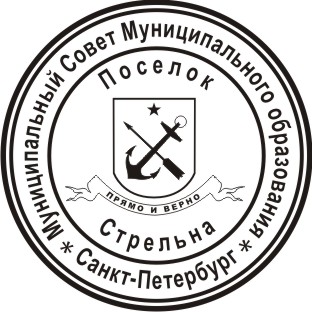 МЕСТНАЯ АДМИНИСТРАЦИЯМУНИЦИПАЛЬНОГО ОБРАЗОВАНИЯ ПОСЕЛОК СТРЕЛЬНАПОСТАНОВЛЕНИЕО внесении изменений в ведомственные целевые программы на 2020 год  В соответствии с Положением «О бюджетном процессе в Муниципальном образовании поселок Стрельна», утвержденным решением Муниципального Совета Муниципального образования поселок Стрельна от 19.03.2015 №10ПОСТАНОВЛЯЮ:Внести изменения в ведомственную целевую программу «Благоустройство территории муниципального образования», утвержденную постановлением Местной администрации Муниципального образования поселок Стрельна от 24.10.2019 №103 с изменениями, внесенными постановлением Местной администрации Муниципального образования поселок Стрельна от 10.12.2019 №119, от 20.01.2020 №10, от 20.02.2020 №22, от 26.03.2020 №33, от 24.04.2020 №42, от 19.05.2020 №47, от 29.05.2020 №49, от 31.07.2020 №67, от 21.08.2020 №75):В паспорте ведомственной целевой программы «Благоустройство территории муниципального образования» объем финансирования изложить в редакции: «12590,8».В перечне программных мероприятий ведомственной целевой программы «Благоустройство территории муниципального образования»:пункт 3 столбец 6 изложить в редакции «2662,1»;подпункт 3.2. столбец 6 изложить в редакции «577,0»;пункт 4 столбец 6 изложить в редакции: «2459,1»;подпункт 4.2. столбец 6 изложить в редакции: «1826,8»;подпункт 4.2.1.- 4.2.3. столбец 6 изложить в редакции: «1092,8»;подпункт 4.5. столбец 6 изложить в редакции: «6,1»В Адресной программе выполнения работ по размещению, содержанию спортивных, детских площадок, включая ремонт расположенных на них элементов благоустройства, на внутриквартальных территориях:пункт 2 столбец 5 изложить в редакции «577,0»;подпункт 2.2.  столбец 5 изложить в редакции «71,9». В адресной программе выполнения работ по размещению, содержанию, включая ремонт, ограждений декоративных, ограждений газонных, полусфер, надолбов, приствольных решеток, устройств для вертикального озеленения и цветочного оформления, навесов, беседок, уличной мебели, урн, элементов озеленения, информационных щитов и стендов, размещению планировочного устройства, за исключением велосипедных дорожек; размещению покрытий, в том числе предназначенных для кратковременного и длительного хранения индивидуального автотранспорта, на внутриквартальных территориях:пункт 2 столбец 5 изложить в редакции: «1826,8»;подпункты 2.1.-2.3. столбец 5 изложить в редакции: «1092,8»;пункт 5 столбец 5 изложить в редакции: «6,1»;подпункт 5.1. столбец 5 изложить в редакции: «6,1».Адресную программу дополнить подпунктом 2.2.5. следующего содержания: столбец 2 изложить в редакции: «Санкт-Петербургское шоссе, д.86-88», столбец 3 изложить в редакции: «мп/шт», столбец 4 изложить в редакции: «50/250».  Настоящее постановление разместить на официальном сайте Муниципального образования поселок Стрельна в информационно-телекоммуникационной сети «Интернет» в течение 10 календарных дней со дня его принятия.Контроль за исполнением настоящего постановления оставляю за собой.Настоящее постановление вступает в силу с момента его принятия.Исполняющий обязанностиГлавы местной администрации				И.А. ПотёмкинаПриложение 1к постановлению Местной администрации Муниципального образования поселок Стрельна от 21.08.2020 №75	Адресная программавыполнения работ по временному размещению, содержанию, включая ремонт, элементов оформления Санкт-Петербурга к мероприятиям, в том числе культурно-массовым мероприятиям, городского, всероссийского и международного значения на внутриквартальных территориях_______________поселок Стрельна№____№ п\пНаименование работЕд. изм.К-воСтоимость, тыс. руб.1Оформление территории муниципального образования  к Новому году и Рождеству ХристовуШтука61984,01.1 Фронтовая,д.1- фонтанШтука11984,01.2 Санкт-Петербургское шоссе, д.66а – РотондаШтука11984,01.3Санкт-Петербургское шоссе, д.69 – украшение зданияШтука11984,01.4Установка, демонтаж  и украшение уличных елейШтука21984,01.5Санкт-Петербургское шоссе, д.88-90 – Куст снежныйШтука11984,0